Valentin vodnik: MOJ SPOMENIKPreberi besedilo.Latinske, helénsketevtónske učim,za pevke slovénskeživim in gorim.Vršáca Parnása,zgolj svojega znam,inakega glásaiz gosli ne dam.Redila me Sava,Ljubljansko poljé,navdale Triglavame snéžne kopé.Kar mat je učila,me mika zapét,kar starka zložila,jo lično posnet.Ne žvenka ne cvenka,pa bati se nič,živi se brez plenkao petju ko tič.Kdo rojen prihodnjihbo meni verjel,da v letih nerodnihokrogle sem pel?Ne hčere ne sinapo meni ne bo,dovolj je spomina:me pesmi pojó.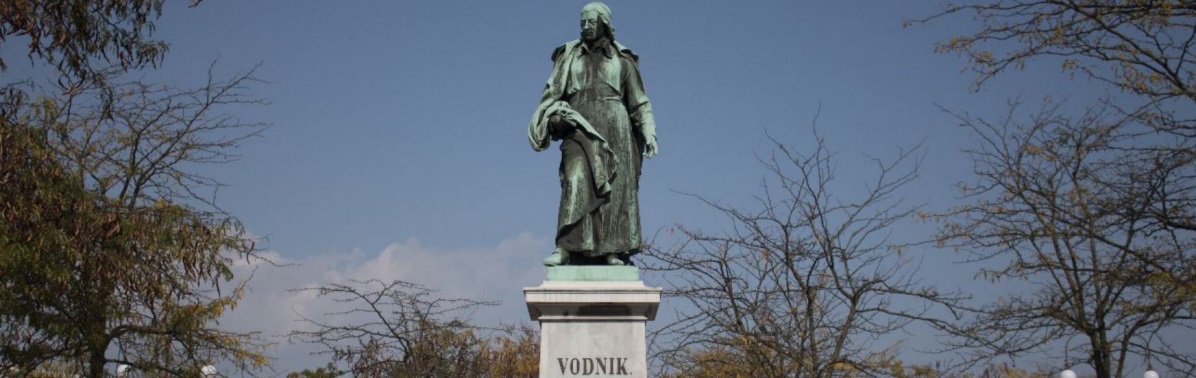 2. O čem govori pesem? Odgovori v obliki povedi.____________________________________________________________________________________________________________________________________________________3. Kdo pesem izpoveduje:a) neznana osebab) avtor Valentin VodnikUtemelji. _________________________________________________________________4. Le v prvi kitici najdemo vprašanje. O čem se izpovedovalec sprašuje? Odgovori.____________________________________________________________________________________________________________________________________________________5. S katerimi besedami je poimenovan denar? Izpiši jih.__________________________________________________________________________6. V pesmi označi:a) poljubno kitico;b) poljuben verzc) poljubno rimo.7. Koliko kitic ima pesem (odgovori v povedi)? __________________________________________________________________________8. Koliko verzov ima vsaka kitica?__________________________________________________________________________9. Katero primero najdeš v 2. kitici?__________________________________________________________________________Kaj pomeni ta primera in koga med seboj primerja?Primerjana sta ________________ in ___________________. Skupno jima je, da lahko _________________ živita in pojeta.10. O čem govorita 5. in 6. kitica? Obkroži.Izpovedovalec se rad uči tujih pesmi, a so mu najbolj pri srcu slovenske.Izpovedovalec bi rad pel in pisal slovenske pesmi, a mu ne gre, ker ne zna.Izpovedovalec se sicer uči tudi drugih jezikov, a ostaja zvest slovenskemu.Izpovedovalec se ozira po tuji književnosti, a ostaja zvest tradiciji in jeziku.11. V kateri kitici najdeš sporočilo pesmi? ____________________________________Izpiši ga. __________________________________________________________________Kaj z njim izpovedovalec sporoča? ____________________________________________________________________________________________________________________________________________________